◆子供会ってなあに？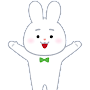 子供たちが主体的に活動する組織です。◆子供会とコミュニティ・スクールの関係は？コミュニティ・スクールは学校・家庭・地域の三者が,学校運営の基本方針や「育む子ども像」を共有し,子どもたちの豊かな成長に繋げるため,連携・協働して取り組むための仕組みです。コミュニティ・スクールにとって,地域子ども会は「とても大切な存在」です。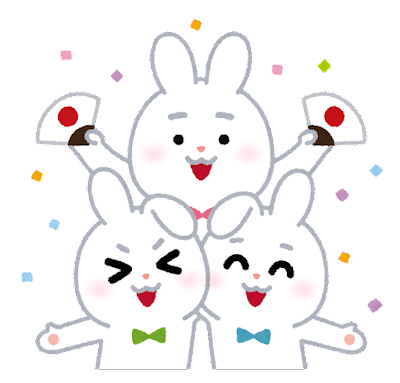 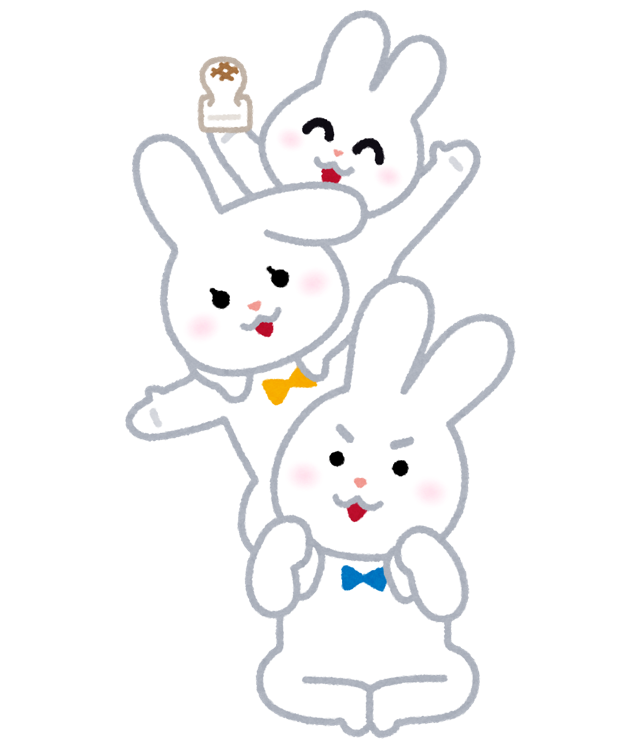 